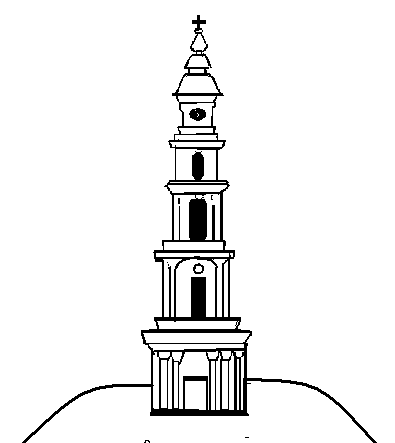 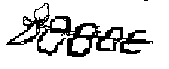 АДМИНИСТРАЦИЯ ЛЕЖНЕВСКОГО МУНИЦИПАЛЬНОГО РАЙОНА  ИВАНОВСКОЙ ОБЛАСТИПОСТАНОВЛЕНИЕОт       30.12.2019                                                                                                    №674ОБ УТВЕРЖДЕНИИ	ПОРЯДКА	ВЕДЕНИЯ	РЕЕСТРА	РАСХОДНЫХОБЯЗАТЕЛЬСТВ ЛЕЖНЕВСКОГО ГОРОДСКОГО ПОСЕЛЕНИЯВ соответствии с пунктом 5 статьи 87 Бюджетного кодекса Российской Федерации Администрация Лежневского муниципального района  Ивановской области постановляет:Утвердить Порядок ведения реестра расходных обязательств Лежневского городского поселения (прилагается).Отменить Постановление Администрации Лежневского городского поселения Лежневского муниципального района Ивановской области №155 от 19.08.2011г.Контроль за выполнением настоящего постановления возложить на финансовый отдел Администрации Лежневского муниципального района.Настоящее Постановление вступает в силу с момента его подписания.             Глава Лежневского              муниципального района:                                    Колесников П.Н.ПриложениеК Постановлению Администрации Лежневского муниципального районаИвановской областиОт ___.___._____ №_____ПОРЯДОК ВЕДЕНИЯ РЕЕСТРАРАСХОДНЫХ ОБЯЗАТЕЛЬСТВ ЛЕЖНЕВСКОГО ГОРОДСКОГО ПОСЕЛЕНИЯНастоящий Порядок ведения реестра расходных обязательств Лежневского городского поселения (далее - Порядок) устанавливает правила ведения реестра расходных обязательств Лежневского городского поселения.Реестр расходных обязательств Лежневского городского поселения ведется с целью учета расходных обязательств Лежневского городского поселения и определения объема средств бюджета городского поселения, необходимых для их исполнения.           Реестр расходных обязательств Лежневского городского поселения ведется по главным распорядителям средств бюджета городского поселения (далее - главные распорядители) в виде свода (перечня) нормативных правовых актов Лежневского городского поселения, а также заключенных Лежневским городским поселением (от имени Лежневского городского поселения) договоров (соглашений), обуславливающих расходные обязательства Лежневского городского поселения, содержащего соответствующие положения (статьи, части, пункты, подпункты, абзацы) нормативных правовых актов Лежневского городского поселения, соответствующие положения договоров (соглашений), с оценкой объемов бюджетных ассигнований  бюджета городского поселения, необходимых для исполнения включенных в реестр расходных обязательств Лежневского городского поселения, подлежащих в соответствии с нормативно правовыми актами Лежневского городского поселения исполнению за счет бюджетных ассигнований бюджета городского поселения.Данные реестра расходных обязательств Лежневского городского поселения используются в том числе:- при составлении проекта бюджета Лежневского городского поселения;- при определении в плановом периоде объема действующих обязательств   и принимаемых обязательств;- при формировании реестра расходных обязательств Лежневского городского поселения по форме и в сроки, установленные Департаментом финансов Ивановской области, для представления в Департамент финансов Ивановской области- при оценке качества финансового менеджмента главных администраторов средств бюджета Лежневского городского поселения.Расходные обязательства Лежневского городского поселения, не включенные в реестр расходных обязательств Лежневского городского поселения, не подлежат учету в составе действующих обязательств при составлении проекта бюджета Лежневского городского поселения.Ведение реестра расходных обязательств Лежневского городского поселения осуществляется в программном комплексе, предназначенном для автоматизации процессов составления, анализа и исполнения бюджета Лежневского городского поселения, на основании данных о расходных обязательствах Лежневского городского поселения, представляемых главными распорядителями.5. Данные реестра расходных обязательств Лежневского городского поселения подлежат корректировке в связи с:а) принятием решения Совета о бюджете Лежневского городского поселения на текущий год и (или) плановый период;б) внесением изменений в решение Совета о бюджете Лежневского городского поселения на текущий год и (или) плановый период;в)  внесением  изменений  в  сводную  бюджетную  роспись  бюджета Лежневского городского поселения по основаниям, установленным статьей 217 Бюджетного кодекса Российской Федерации, решением Совета Лежневского городского поселения от 20.12.2017г. №58 «Об утверждении положения о бюджетном процессе в Лежневском городском поселении, Решением Совета о бюджете Лежневского городского поселения на текущий год и (или) плановый период;г) подготовкой проекта Решения Совета о бюджете Лежневского городского поселения на текущий год и (или) плановый период;;д) принятием, изменением или признанием утратившими силу нормативных правовых актов Лежневского городского поселения, а также заключений (изменений) Лежневским городским поселением (от имени Лежневского городского поселения) договоров (соглашений), устанавливающих	расходные обязательства Лежневского городского поселения.Составление реестра расходных обязательств Лежневского городского поселения осуществляется финансовым отделом ежегодно по форме согласно приложению к настоящему Порядку. Срок предоставления свода реестра расходных обязательств в Департамент финансов Ивановской области –не позднее 25 апреля текущего года.ПРиПриложение к Порядку ведения реестра расходных обязательствЛежневского городского поселенияКод и наименование главного распорядителя средств бюджетаКод полномочия, Расходного обязательства главного распорядителя бюджета городского поселенияНаименование полномочия расходного обязательства главного распорядителя бюджета городского поселенияПравовое  основание  финансового  обеспечения  иПравовое  основание  финансового  обеспечения  иПравовое  основание  финансового  обеспечения  иПравовое  основание  финансового  обеспечения  иПравовое  основание  финансового  обеспечения  иКод  расхода  бюджетной  классификацииКод  расхода  бюджетной  классификацииКод  расхода  бюджетной  классификацииКод  расхода  бюджетной  классификацииКод  расхода  бюджетной  классификацииОбъем средств на исполнение расходного обязательства (руб.)Объем средств на исполнение расходного обязательства (руб.)Объем средств на исполнение расходного обязательства (руб.)Объем средств на исполнение расходного обязательства (руб.)Объем средств на исполнение расходного обязательства (руб.)Объем средств на исполнение расходного обязательства (руб.)Объем средств на исполнение расходного обязательства (руб.)Объем средств на исполнение расходного обязательства (руб.)Объем средств на исполнение расходного обязательства (руб.)порядка расходования средствпорядка расходования средствпорядка расходования средствнаименованиеномердатасрокразделподразделцелеваявидотчетныйотчетныйотчетныйтекущийочередной1-йгод2-йгоди реквизитыстатьи,вступлениядействиястатьярасходовгодгодгодгодплановогоплановогоплановогоплановогочасти,в силупериодапериодапериодапериодапункта,подпункта,абзацапланпланфакт1234567891011121213141516161717